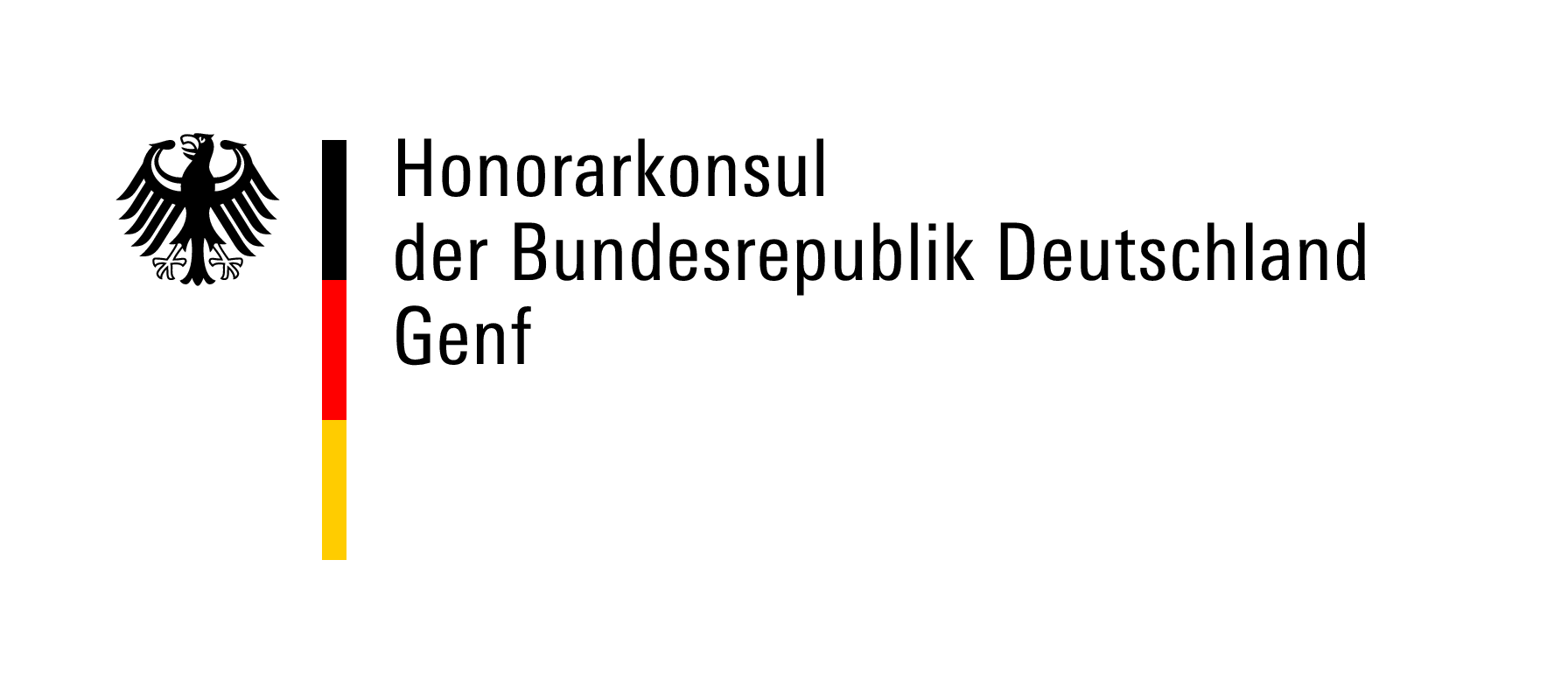 			 www.deutscher-honorarkonsul-genf.chMerkblatt zum Reisepass / Kinderreisepass / PersonalausweisMinderjährige müssen gemeinsam mit den sorgeberechtigten Eltern vorsprechen. Falls ein sorgeberechtigter Elternteil verhindert ist, ist dessen beglaubigte Zustimmungserklärung mitzubringen.Bei erstmaliger Beantragung eines Reisepasses/Kinderreisepasses/Personalausweises beachten Sie bitte die Informationen zum Namensrecht und Vaterschaftsanerkennungen, da Angaben aus schweizerischen Geburtsurkunden für den deutschen Rechtsbereich nicht in jedem Fall übernommen werden können.Bei Antragstellung mitzubringen:vollständig ausgefülltes Antragsformular 	bei gleichzeitiger Beantragung von (Kinder-)Reisepass und Personalausweis: 1 Formular pro Antragein aktuelles biometrietaugliches Passfoto pro Antrag Anforderungen siehe Passbildschablone unter http://bern.diplo.de/passstelleVorzulegende Unterlagen (im Original -gegen Rückgabe- und je 1 Kopie pro Antrag) bitte Kopien nicht zusammenheftenBisheriges Ausweisdokument des Kindes Zu kopieren ist die Datenseite des Reisepasses bzw. Vorder- und Rückseite des Personalausweises. Bei Verlust des Dokuments ist eine polizeiliche Verlustanzeige vorzulegen.Aktuelle Reisepässe oder Personalausweise der Eltern Abmeldebescheinigung vom letzten Wohnort in Deutschland nur erforderlich, wenn im jetzigen Reise-/Ausweisdokument noch ein deutscher Wohnort eingetragen istAusländerausweis des Kindes (falls schon vorhanden) Ausländerausweise der Eltern Nachweis über aktuelle Adresse (z.B. vor 2020 ausgestellter Ausländerausweis, Stromrechnung o.ä.)Geburts-/Abstammungsurkunde des Kindes oder Familienbuch / FamilienausweisBei Geburt in Deutschland nach 01.01.2000, wenn damals nicht mindestens ein Elternteil deutsche/r Staatsangehörige/r war: Geburtsregisterauszugfür Kinder verheirateter Eltern
Heiratsurkunde der Eltern oder Auszug aus dem Familienbuch der Eltern mit Vermerk über deren Namensführung 
bei Heirat im Ausland ggf. Namensbescheinigung nach dt. Recht, https://deutscher-honorarkonsul-genf.ch/namensfuehrung/für Kinder geschiedener Eltern und alleiniger Sorge eines Elternteils zusätzlich:
Nachweis über das alleinige Sorgerecht durch Sorgerechtsbeschluss oder Scheidungsurteil bei Scheidung im Ausland unbedingt beachten: www.bern.diplo.de/scheidungsanerkennungfür Kinder (zum Zeitpunkt der Geburt) nicht verheirateter Eltern, sofern erfolgt: 
Vaterschaftsanerkennung nach deutschem Recht, www.bern.diplo.de/vaterschaftsanerkennungfür Kinder (zum Zeitpunkt der Geburt) nicht verheirateter Eltern, 
sofern erfolgt: Sorgevereinbarung nach dem Recht des Aufenthaltsstaates 
falls nicht erfolgt: Erklärung zum Sorgerecht (Formular Sorgerecht)zusätzlich (falls zutreffend):Urkunde über den Erwerb der deutschen Staatsangehörigkeit („Einbürgerungsurkunde“)Urkunde über den Erwerb einer fremden Staatsangehörigkeit (für schweizerische Staatsangehörige Zivilstandsformular 7.9.) Die Vorlage des Reisepasses der fremden Staatsangehörigkeit ist nicht ausreichend.In Einzelfällen kann die Vorlage weiterer Urkunden und Dokumente und die Überbeglaubigung (in Form einer Apostille oder Legalisation) oder die Echtheitsprüfung ausländischer Urkunden notwendig sein.                                                  www.deutscher-honorarkonsul-genf.chAllgemeine Informationen: Eine Verlängerung von Reisepässen/Kinderausweisen/Personalausweisen ist nicht möglich.Für die Beantragung von Ausweisdokumenten ist die persönliche Vorsprache der Sorgeberechtigten mit dem Kind erforderlich. Auf dem Postweg eingehende Anträge können nicht bearbeitet werden. Wenn Sie in der Schweiz oder im Fürstentum Liechtenstein wohnen und in Deutschland abgemeldet sind, ist die deutsche Botschaft Bern die für Sie zuständige Pass- und Ausweis-behörde. Sie können Ihren Passantrag auch bei den Honorarkonsuln in Zürich, Basel, Genf oder Lugano einreichen. Besteht eine Anmeldung in Deutschland, oder dem angrenzenden Frankreich, erhöht sich die Passgebühr um bis zu 65,-- CHF.Die Passbeantragung ist nur nach Terminvereinbarung möglich. Bitte buchen Sie Ihren Termin online über https://deutscher-honorarkonsul-genf.ch/reisepass-personalausweis/terminvereinbarung/. Besteht für Ihr Kind ein Familienname nach deutschem Recht? Klären Sie bitte unbedingt vorab telefonisch, ob in Ihrem Fall eine Namenserklärung und/oder Scheidungsanerkennung erforderlich ist: https://deutscher-honorarkonsul-genf.ch/namensfuehrung/ bzw. www.bern.diplo.de/scheidungsanerkennungPassgebühren & wichtige Hinweise:Die Gebühr ist bei Antragstellung zu zahlen. Im Büro in Genf können Sie bar in Schweizer Franken (nicht in Euro), mit Maestro sowie Postcard bezahlen. Reisepass (biometrietauglich je nach Alter mit Fingerabdruck): 	Bearbeitungszeit ca. 8 Wochen unter 24 Jahren, 6 Jahre gültig 				ca. CHF 70,- (kursabhängig)Express-Zuschlag (Bearbeitungszeit ca. 4 Wochen)	ca. CHF 40,- (kursabhängig)Zuschlag Honorarkonsul					z. Zt. CHF 90,-Auslagen pauschal						CHF 5,-Personalausweis(biometrietauglich, je nach Alter mit Fingerabdruck)	Bearbeitungszeit ca. 8-9 Wochenunter 24 Jahren, 6 Jahre gültig				ca. CHF 65,-- (kursabhängig)Zuschlag Honorarkonsul					z. Zt. CHF 90,-Auslagen pauschal						CHF 5,--Kinderreisepass (maschinenlesbar, ohne Fingerabdruck): 			Bearbeitungszeit ca. 2-3 Wochen 1 Jahr gültig, max. bis zum 12. Lebensjahr 			ca. CHF 31,- (kursabhängig)Zuschlag Honorarkonsul					z. Zt. CHF 90,-Auslagen pauschal						CHF 5,-Kinderreisepass und Personalausweis wird nicht von allen Staaten (u.a. den USA) zur Einreise anerkannt. Einreise-bestimmungen der einzelnen Länder finden Sie auf der Homepage des Auswärtigen Amts unter www.diplo.de.Sollten Sie nach gründlicher Konsultation der Merkblätter noch Fragen haben, wenden Sie sich gern vorab an uns: genf@hk-diplo.deBüro des Honorarkonsuls der Bundesrepublik Deutschland 		 Rue de Moillebeau 49, 1209 Genf							 So erreichen Sie uns:  vom Hauptbahnhof mit dem TPG Bus Linie 3 in Richtung „Gardiol“  -  Haltestelle „Moillebeau“Stand 11/2022